	Abidjan,	Côte d’Ivoire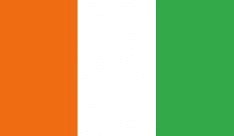 Stageinternational	de	Nanbudo	02	-	06	décembre 2021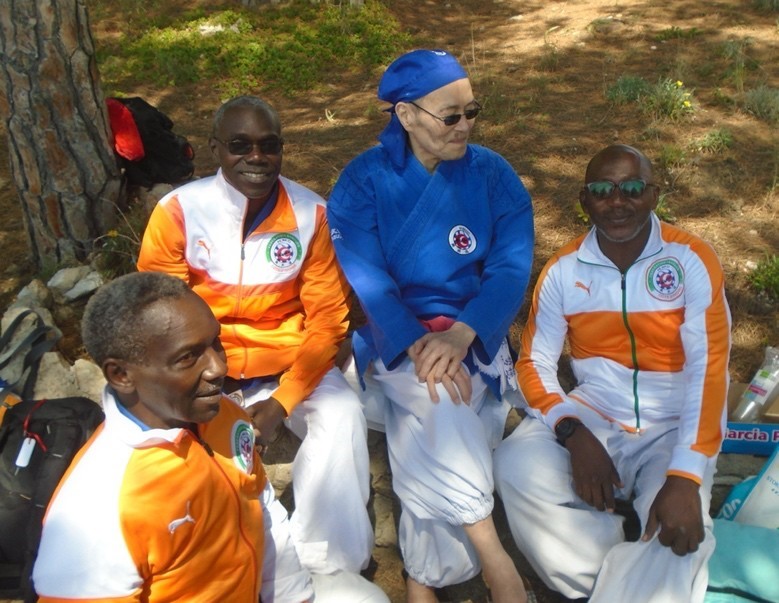 Contact,	réservations: kouassi_komenan@yahoo.fr	Zagreb,	Croatie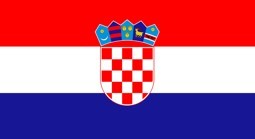 Stageinternational	de	Nanbudo	17	-	19	décembre 2021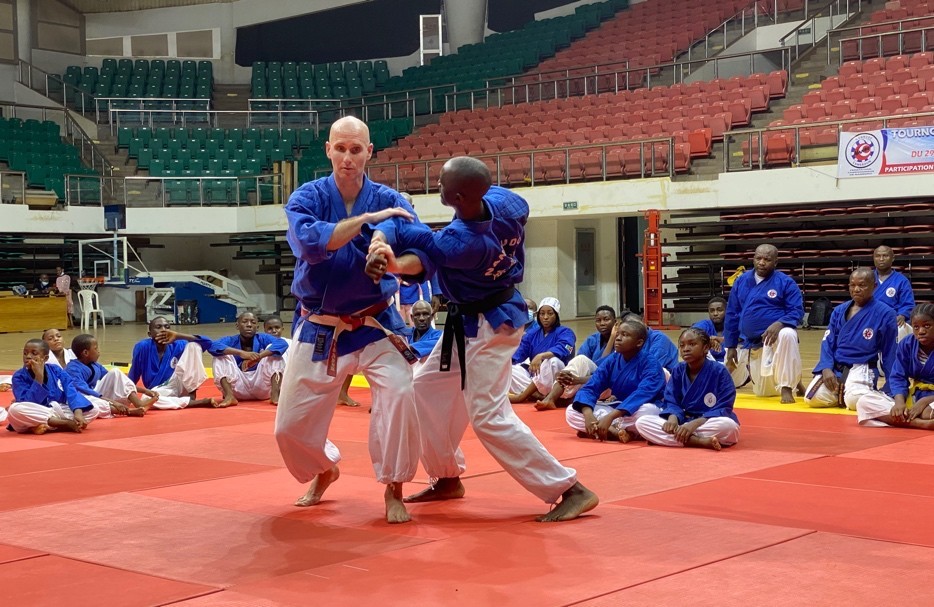 Contact,	réservations: lrafolt@gmail.com antonio.budim@gmail.com	Nanbudo	Kaïkan,	ToulouseStageinternational	de	Nanbudo	15,	16	janvier	2022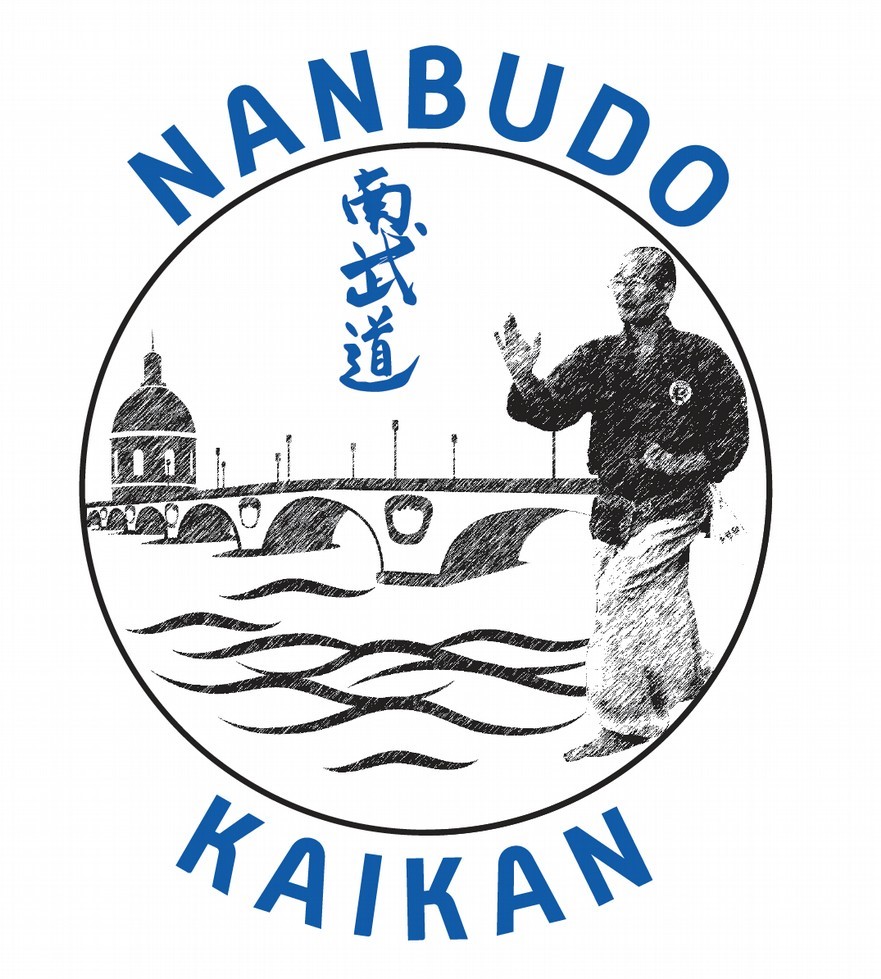 Contact,	réservations: nanbudokaikan@worldnanbudo.com www.worldnanbudo.com	Cachan,	France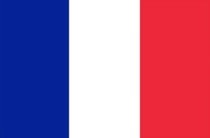 Stageinternational	de	Nanbudo	5,	6	mars 2022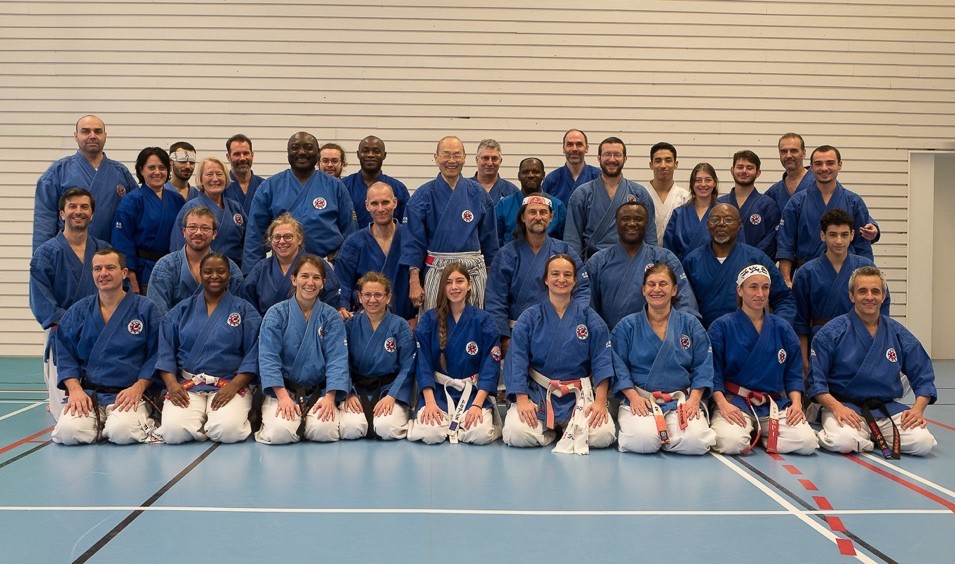 Contact,	réservations: gabgdavid@gmail.com jfabienne@hotmail.com	Yaoundé,	Cameroun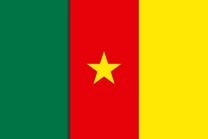 Stageinternational	de	Nanbudo	30	mars –	3	avril 2022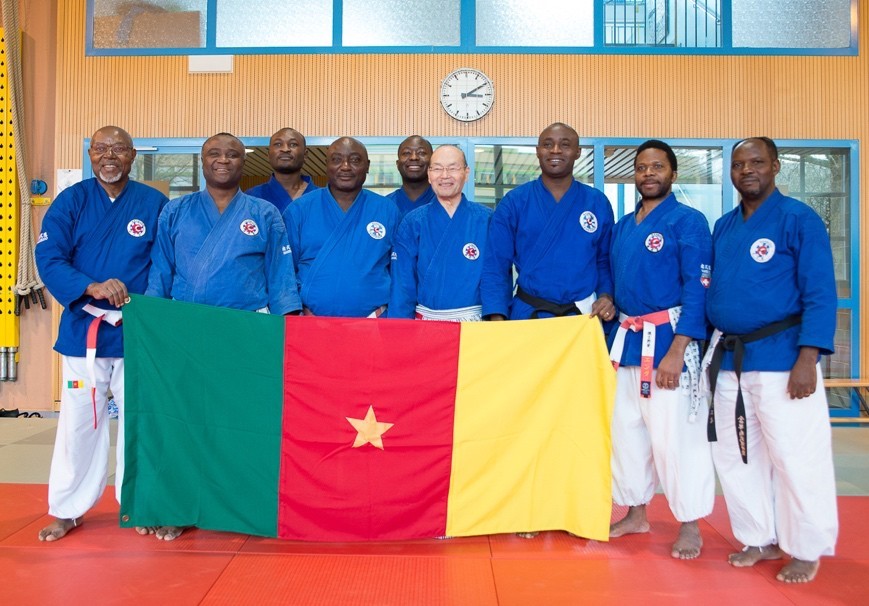 	Contact,	réservations:fecana2009@gmail.com tchindaroger60@yahoo.comHuesca	ou	Sabignanigo,	Espagne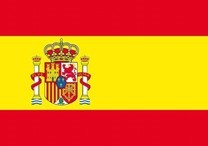 Stageinternational	de	Nanbudo	1er	–	3	avril 2022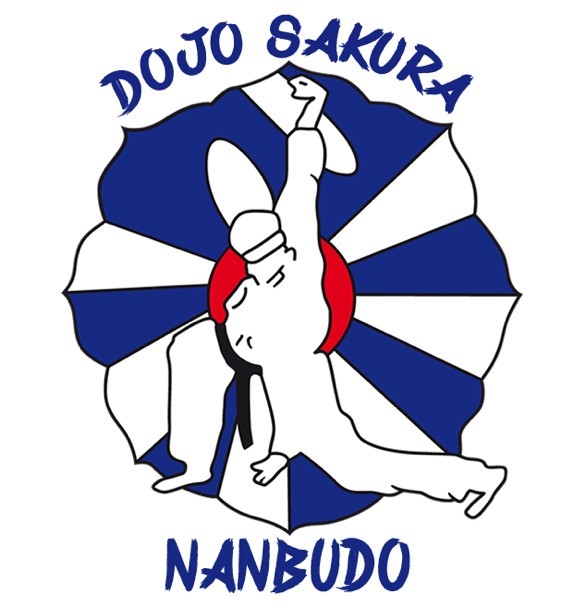 	Contact,	réservations:marianocarrasco1@gmail.com almalara79@gmail.com	Dallas,	USA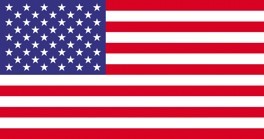 Stageinternational	de	Nanbudo	27	avril –	01	mai	2022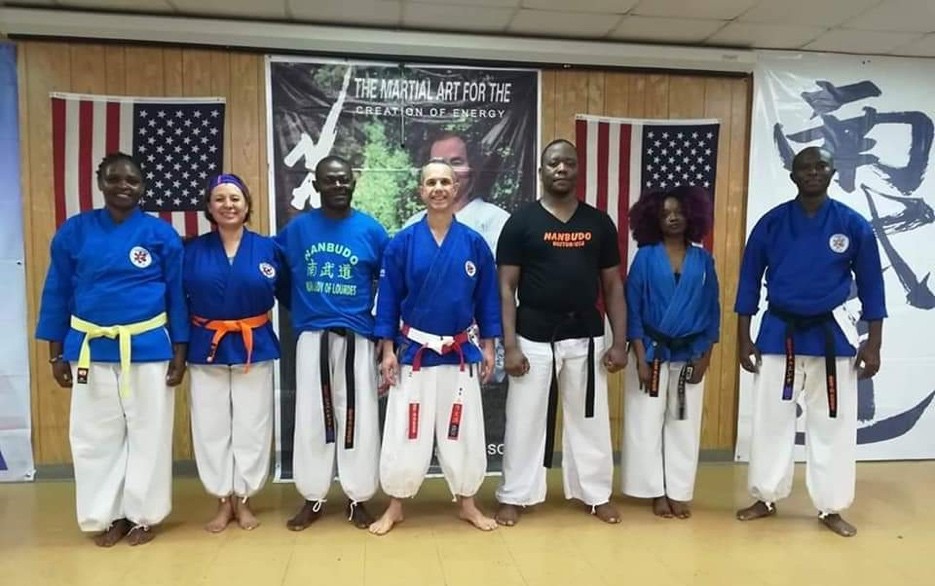 	Contact,	réservations:adjotchuis@gmail.com estherbrillosa@yahoo.com	Sandefjord,	Norvège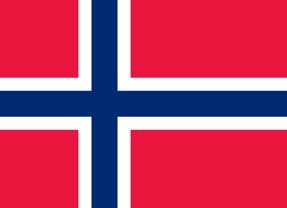 Stageinternational	de	Nanbudo	26	–	28	mai	2022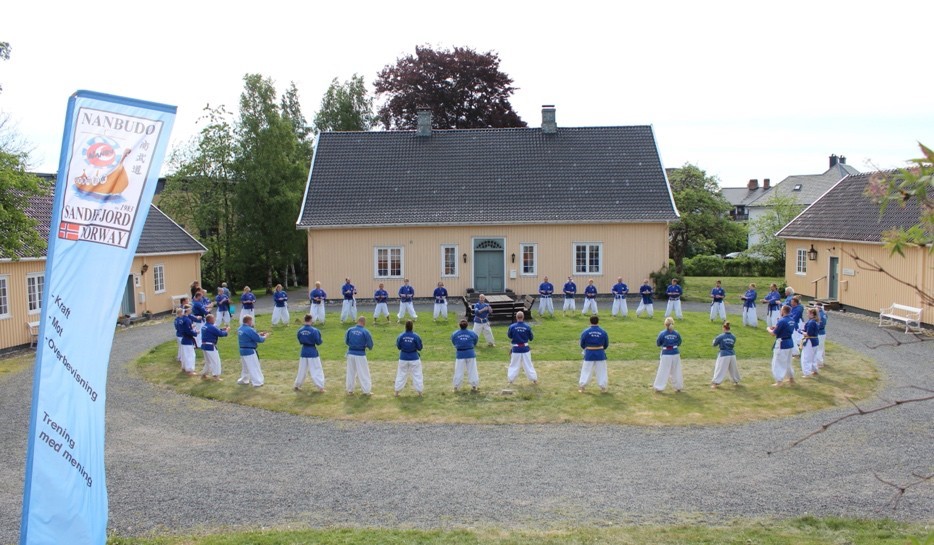 Contact,	réservations:thomas.aasen@sfjbb.net	Nanbudo	Kaïkan,	ToulouseStageinternational	de	Nanbudo	7,	8	mai	2022Contact,	réservations: nanbudokaikan@worldnanbudo.com www.worldnanbudo.com	Playade	Aro, Espagne	Stageinternational	WNF	25	–	29	juillet	2022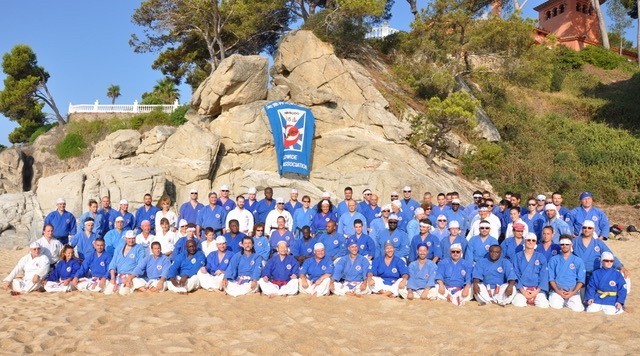 Contact,	réservations: www.worldnanbudo.com info@worldnanbudo.com	Dakar,	Sénégal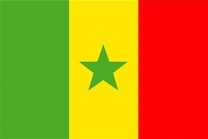 Stageinternational	de	Nanbudo	25	–	27	août 2022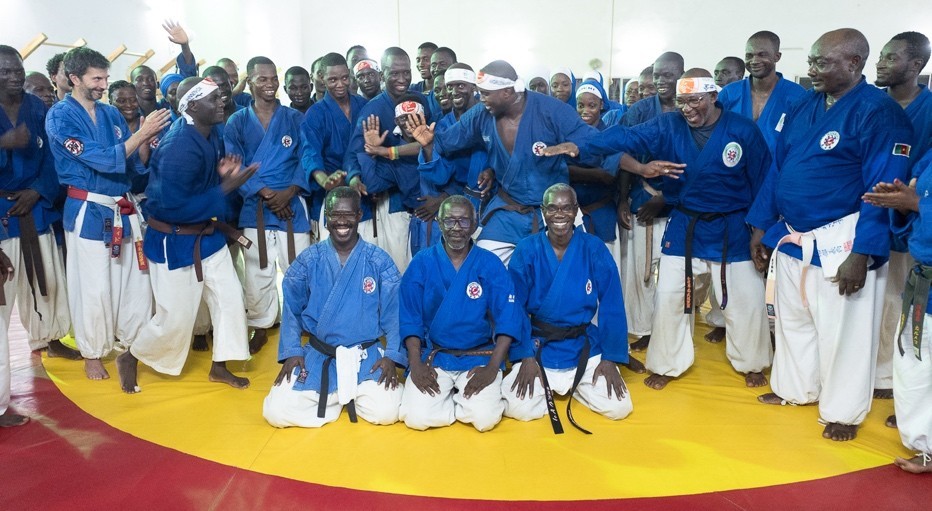 Contact,	réservations: senegalnanbudo@gmail.com